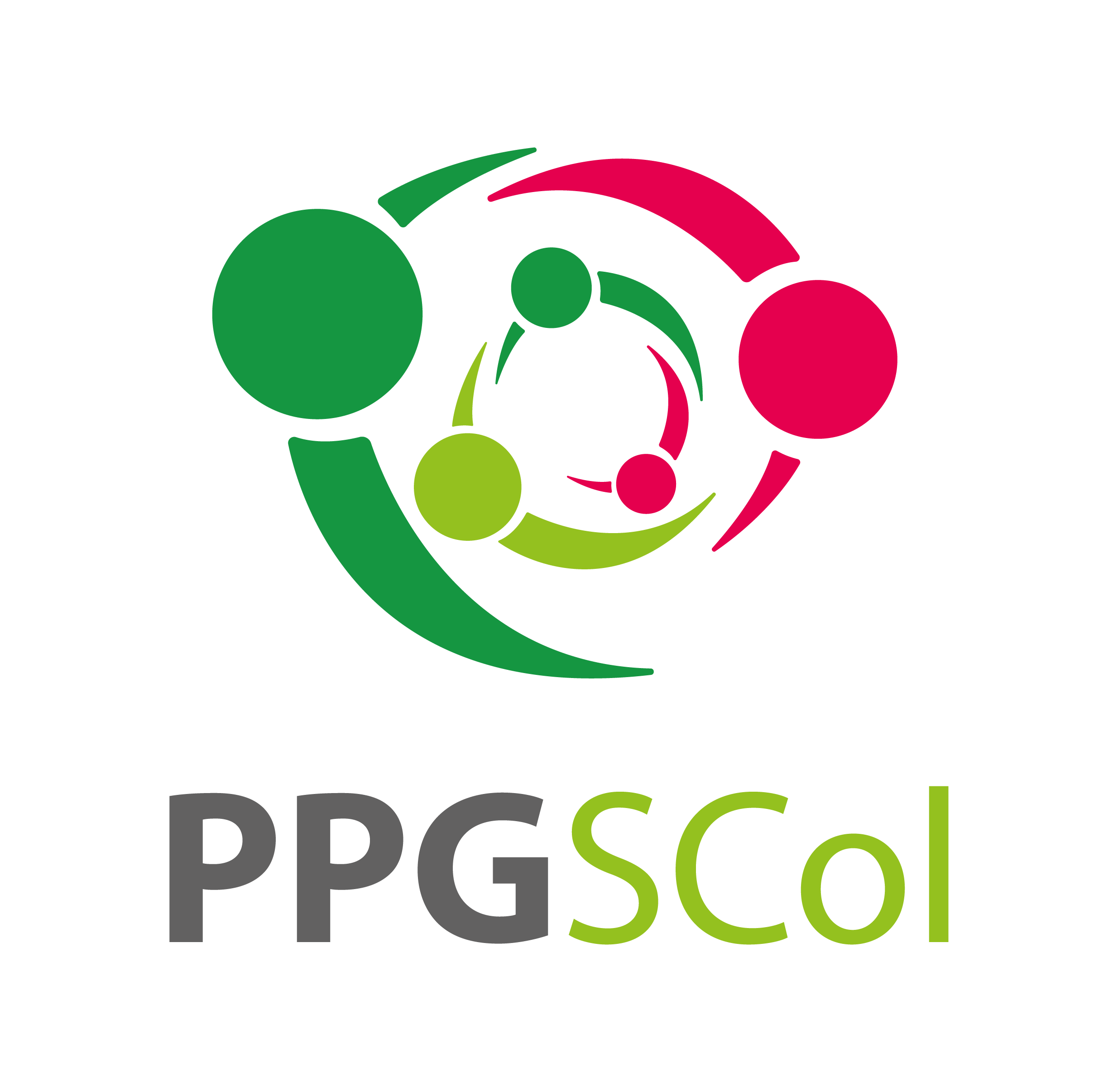 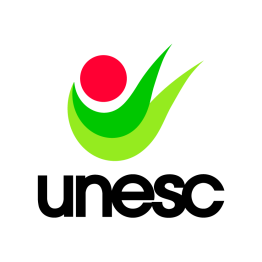 UNIVERSIDADE DO EXTREMO SUL CATARINENSE (UNESC) PRÓ-REITORIA ACADÊMICA (PROACAD) DIRETORIA DE PESQUISA E PÓS-GRADUAÇÃO PROGRAMA DE PÓS-GRADUAÇÃO EM SAÚDE COLETIVA (PPGSCol)[MESTRADO PROFISSIONAL]NOME DO ACADÊMICOTÍTULO DO TRABALHO: SUBTÍTULO SE HOUVERCRICIÚMAANONOME DO ACADÊMICOTÍTULO DO TRABALHO: SUBTÍTULO SE HOUVERDissertação apresentada ao Programa de Pós-Graduação em Saúde Coletiva (Mestrado Profissional), da Universidade do Extremo Sul Catarinense - UNESC, como requisito para a obtenção do título de Mestre em Saúde Coletiva.Orientador: Prof. Dr. ou Profa. Dra. XXXXCoorientador: (se houver)CRICIÚMAANOFolha FICHA CATALOGRÁFICA(Inserção versão final – fazer junto a Biblioteca Universitária)Dados Internacionais de Catalogação na Publicação NOME AUTOR/MESTRANDOTÍTULOEsta dissertação foi julgada e aprovada para obtenção do Grau de Mestre em Saúde Coletiva na área de concentração Gestão do Cuidado e Educação em Saúde, no Programa de Pós-Graduação em Saúde Coletiva [Mestrado Profissional], da Universidade do Extremo Sul Catarinense.Criciúma, xxxx de xxx de xxxx (data da defesa)BANCA EXAMINADORAProf(a). (nome completo) Doutor(a) – Orientador(a) Presidente Prof(a). (nome completo)  Doutor(a) – inserir sigla instituição Externa ao PPGSColMembro externoProf(a). (nome completo)   Doutor(a) – UNESC/PPGSColMembro interno(Essa folha deve ser impressa separada e levada no dia da sustentação para assinatura da banca).Dedicatória (opcional)AGRADECIMENTOSO autor pode escrever agradecimentos livremente.Lembramos a importância e necessidade de agradecer a órgão de fomento caso tenha recebido algum tipo de bolsa ou taxa.Epígrafe  (opcional)RESUMO [NO MÍNIMO 200 e MÁXIMO 500 PALAVRAS]O resumo deve oportunizar uma visão objetiva de todo o trabalho. Deve ser estruturado com as seguintes seções: introdução com clareza do objetivo geral, métodos, resultado (apresentação do produto em si) e considerações finais. O resumo deve destacar a contribuição do produto no contexto regional e/ou nacional da Saúde Coletiva. Deve ser digitado em espaço simples e sem parágrafos, não ultrapassando a 500 palavras.Palavras-chave: Abaixo do resumo, incluir cinco descritores, oriundos dos Descritores em Ciências da Saúde (DECS), disponível (http://decs.bvs.br/), ou do Medical Subject Headings (MeSH), disponível via Pubmed (http://www.ncbi.nlm.nih.gov/mesh).ABSTRACT [NO MÍNIMO 200 e MÁXIMO 500 PALAVRAS]O resumo traduzido para a Língua Inglesa, deve oportunizar uma visão objetiva de todo o trabalho. Deve ser estruturado com as seguintes seções: introdução com clareza do objetivo geral, métodos, resultado (apresentação do produto em si) e considerações finais. O resumo deve destacar a contribuição do produto no contexto regional e/ou nacional da Saúde Coletiva. Deve ser digitado em espaço simples e sem parágrafos, não ultrapassando a 500 palavras.Key words: Abaixo do abstract, incluir cinco descritores, oriundos dos Descritores em Ciências da Saúde (DECS), disponível (http://decs.bvs.br/), ou do Medical Subject Headings (MeSH), disponível via Pubmed (http://www.ncbi.nlm.nih.gov/mesh). ATENÇÃO! Os descritores da língua inglesa desse ser copiados LITERALMENTE do DeCS ou MeSH, NÃO deve ser traduzido junto com o resumo.LISTA DE ILUSTRAÇÕESElaborada de acordo com a ordem apresentada no texto, com cada item designado por seu nome específico, acompanhado do respectivo número da página. Quando necessário, recomenda-se a elaboração de lista própria para cada tipo de ilustração [desenhos, esquemas, fluxogramas, fotografias, gráficos, mapas, organogramas, plantas, quadros, retratos e outros]. Por exemplo:Figura 1 – Descrição ................................................................................................ 00Figura 2 – Descrição ................................................................................................ 00No meio da dissertação, qualquer que seja o tipo de ilustração, sua identificação aparece na parte superior, precedida da palavra designativa [desenho, esquema, fluxograma, fotografia, gráfico, mapa, organograma, planta, quadro, retrato, figura, imagem, entre outros], seguida de seu número de ordem de ocorrência no texto, em algarismos arábicos, travessão e do respectivo título. Após a ilustração, na parte inferior, indicar a fonte consultada mesmo que seja produção do próprio autor. A ilustração deve ser citada no texto e inserida o mais próximo possível do trecho a que se refere.LISTA DE TABELASElaborada de acordo com a ordem apresentada no texto, com cada item designado por seu nome específico, acompanhado do respectivo número da página.Tabela 1 – Título da Tabela ...................................................................................... ?Tabela 2 – Título da Tabela ...................................................................................... ?Tabela 3 – Título da Tabela ...................................................................................... ?Tabela 4 – Título da Tabela ...................................................................................... ?A tabela aparece na parte superior, precedida da palavra designativa Tabela, seguida de seu número de ordem de ocorrência no texto, em algarismos arábicos, travessão e do respectivo título.LISTA DE APÊNDICES Elaborada de acordo com a ordem apresentada em apêndice, com cada item designado por seu nome específico, acompanhado do respectivo número da páginaApêndice A – Título apêndice .................................................................................... ?Apêndice B – Título apêndice .................................................................................... ?Apêndice C – Título apêndice .................................................................................... ?Apêndice D – Título apêndice .................................................................................... ?LISTA DE ANEXOSElaborada de acordo com a ordem apresentada em anexos, com cada item designado por seu nome específico, acompanhado do respectivo número da páginaAnexo A – Título apêndice ......................................................................................... ?Anexo B – Título apêndice ......................................................................................... ?Anexo C – Título apêndice ......................................................................................... ?Anexo D – Título apêndice ......................................................................................... ?LISTA DE ABREVIATURAS E SIGLASConsiste na relação alfabética das abreviaturas e sigla utilizadas no texto, seguidas das palavras ou expressões correspondentes grafadas por extenso. ABNT 		Associação Brasileira de Normas TécnicasINMETRO	Instituto Nacional de Metrologia, Normalização e Qualidade IndustrialPMC		Prefeitura Municipal de CriciúmasUMÁRIO1	INTRODUÇÃO	151.1 JUSTIFICATIVA	151.2 SITUAÇÃO PROBLEMA	151.3 FINALIDADE DO PRODUTO	152 OBJETIVOS	162.1 OBJETIVO GERAL	162.2 OBJETIVOS ESPECÍFICOS	163 REVISÃO de literatura	173.1	SEÇÃO SECUNDÁRIA	173.1.1	Seção Terciária	173.1.1.1 Seção quaternária	174 REFERENCIAL TEÓRICO [opcional, depende do tipo de produto]	165 MÉTODOs	195.1 TIPO DE PRODUTO	195.2 CENÁRIO DE CONSTRUÇÃO DO PRODUTO	195.3 PÚBLICO ALVO	195.4 PROCEDIMENTOS PARA CONSTRUÇÃO DO PRODUTO	195.5 ASPECTOS ÉTICOS [opcional, dependendo do tipo de produto]	216 RESULTADOS	226.1 APRESENTAÇÃO DO PRODUTO	226.2 EXPERIÊNCIA DA APLICAÇÃO DO PRODUTO	227 CONSIDERAÇõES FINAIS	23REFERÊNCIAS	24APÊNDICES	25ANEXOS	27INTRODUÇÃOAo iniciar a redação deve-se atentar para forma de redigir o texto. É orientado que o autor assuma um estilo impessoal, ou dissertativo escrito em 3ª pessoa singular ou 1ª pessoa plural (nós).A introdução é a parte que demonstra ao leitor sobre do que trata o projeto/dissertação. Deve procurar construir uma redação que instigue o leitor e desperte o interesse na leitura completada no trabalho. A construção da introdução deve ser subsidiada pela literatura.Aproximar o leitor da temática, e sua delimitação, contextualizando os achados existentes e as potenciais lacunas [vazios] no conhecimento que favorecem o desenvolvimento do produto.1.1 JUSTIFICATIVANessa subseção é demonstrada a motivação para o desenvolvimento do produto, buscando descrever as experiências profissionais e pessoais que mobilizam a construção do produto, explicitando sua relevância para área da saúde coletiva. 1.2 SITUAÇÃO PROBLEMAEm forma de pergunta, apresentar qual é a situação problema.1.3 FINALIDADE DO PRODUTONessa subseção deve demonstrar a função do produto. Deve ser escrito de modo objetivo.Não se pode precisar um número de páginas, porém recomenda-se que a introdução e suas subseções tenha em torno de 3 páginas.2 OBJETIVOS2.1 OBJETIVO GERALComo não se trata de uma pesquisa, o objetivo geral deve ser redigido no formato de atividade, com verbo no infinitivo. Os verbos mais utilizados na construção de produtos/tecnologia/processo são: desenvolver, construir, criar, organizar, estruturar, elaborar, entre outros.2.2 OBJETIVOS ESPECÍFICOSApresentar se necessário os objetivos específicos com vista a dar conta do objetivo geral, também iniciar com verbo no infinitivo que expressem uma atividade a ser realizada.3 REVISÃO de literaturaCompreende-se por revisão de literatura o estudo sobre o tema o qual você se determinou elaborar um produto, logo, deve estruturá-la de modo a expressar ao leitor o que você estudou o tema.Na revisão deverá ser feito um resgate da literatura dos temas que norteiam o produto a ser construído, contemplando o aspecto macro para o micro do objeto a ser solucionado com o produto [tendência “funil”], se necessário utilize as seções secundárias e terciárias também. Para revisão de literatura sugere-se referências atualizadas [de preferência de periódicos dos últimos 5 anos], porém não impede a inserção de textos clássicos ou literatura cinza. Sugere-se uma revisão de literatura com no mínimo 7 páginas.A revisão de literatura poderá ser estruturada em subseções, desde que os temas em cada seção estejam interligados.SEÇÃO SECUNDÁRIASeção Terciária3.1.1.1 Seção quaternária4 REFERENCIAL TEÓRICO [opcional, depende do tipo de produto] Para construção de determinados tipos de produtos é importante que o mesmo esteja sustentado em algum referencial teórico, ou seja, o óculos ou os óculos que subsidiaram o modo de estruturar/construir a referida produção. O referencial teórico é construído tendo em mente os objetivos da proposta. O texto de um referencial teórico não se limita a apresentar ideias de diferentes autores, mas dialogar com elas, analisar, comparar autores, evidenciar semelhanças e diferenças, crítica e, acima de tudo, refletir o posicionamento do/a autor/a sobre o tema.Nesta seção podem ser contemplados, origens, breve histórico e conceitos; principais abordagens, diferentes modelos que explicam o fenômeno [caso existam], principais aplicações ou usos.Ao final sugere-se que o/a autor/a desenvolva uma figura detalhando o framework conceitual ou marco conceitual do estudo para ilustrar como irá utilizar essa(s) teoria(s) na compreensão da proposta desenvolvida.Como exemplo de referencial teórico pode-se adotar: a teoria das representações sociais, materialismo histórico dialético, hermenêutica dialética, teoria crítica e libertadora, integralidade do cuidado, modelos gerenciais, entre outras.O referencial teórico pode também ser integrado na seção revisão de literatura e representa a base teórica a partir da qual serão feitas a análise de dados da pesquisa e sua construção evidencia o domínio que o pesquisador tem sobre o tema. Caso a opção seja por integrar o referencial teórico a revisão de literatura, o autor irá assumir um único item no projeto, denominado de “3 SUSTENTAÇÃO TÉORICA”.5 MÉTODOsNesta seção é imprescindível detalhar todo o processo para estruturação do produto. Sugerimos uma estruturação mínima que deverá compor essa seção, porém, dependendo do tipo de produto escolhido há necessidade de ampliar as subdivisões.5.1 TIPO DE PRODUTODefinir de maneira clara e objetiva o que foi produzido ou desenvolvido. Considerando o que define o Anexo 1 da Resolução 02/2019, do Colegiado Pleno do PPGSCol [encontra-se no site do PPGSCol – pasta “Resoluções”].5.2 CENÁRIO DE CONSTRUÇÃO DO PRODUTO Descrever o local onde foi desenvolvido e/ou aplicado o produto e eventuais colaboradores para construção.5.3 PÚBLICO ALVODescrever o público para o qual o produto é direcionado.5.4 PROCEDIMENTOS PARA CONSTRUÇÃO DO PRODUTOAqui encontra-se o aspecto primordial para explicar como ocorreu a estruturação do produto, sendo necessário descrever minuciosamente todas as etapas que foram realizadas para construção. Sugere-se a divisão por etapas/intervenção e momentos, que dependerá do que foi desenvolvido, mas para facilitar a estruturação sugerimos um exemplo de etapas:5.4.1 Intervenção/Etapa 1: Levantamento das necessidades (...)Nesse item expressar como ocorreu o reconhecimento das necessidades do(s) local(is) em que foi realizado as atividades/produto, e como foi realizado o diagnóstico das necessidades. A intervenção 1 foi desenvolvida considerando os seguintes momentos:Primeiro Momento: Ocorreu apresentação individual, em equipe ......Segundo Momento: ...5.4.2 Intervenção/Etapa 2: Recursos necessários para estruturação/elaboração do produtoNesse item descrever quais foram os recursos necessários e quais os aspectos disponíveis em termos de: estrutura física, apoio logístico e operacional, materiais necessários, recursos didáticos/pedagógicos (se for o caso), professores/profissionais para o desenvolvimento das atividades (se for o caso), gestão local, disponibilidade financeira, entre outros. Não há necessidade de expressar os valores, pois isso foi apresentado no orçamento do projeto.5.4.3 Intervenção/Etapa 3: Desenvolvimento das atividades / Elaboração da proposta de produto	Nesse item descrever em DETALHES o que foi desenvolvido e como foi desenvolvido. Organizar em quantos “momentos” considerarem necessários. As dinâmicas, oficinas e materiais podem ser DESCRITOS ao longo dos momentos, ou apenas citados nos momentos e descritos em detalhes nos anexos ou apêndices.	As ações realizadas consideram os momentos a seguir:Primeiro Momento: ...Segundo Momento: ....Terceiro Momento: .....Quarto Momento: .....Quinto Momento: ......5.4.4 Intervenção/Etapa 4: Monitoramento ou Avaliação das açõesNesse item expressar a proposta de avaliação.As ações de estruturação foram avaliadas a partir dos momentos a seguir:Primeiro Momento: Segundo Momento: 5.5 ASPECTOS ÉTICOS [opcional, dependendo do tipo de produto]Em caso do desenvolvimento de produtos que envolva uma pesquisa prévia, ou que tenha algum tipo de relação com seres humanos por meio de entrevista, questionário, oficinas ou grupos, e ainda, análise de documentos pessoais, o projeto deverá ser apreciado pelo Comitê de Ética em Pesquisa (CEP). Neste sentido, deve-se fazer nesta seção considerações éticas sobre o desenvolvimento do produto em acordo com a resolução do CNS 466/2012 e 510/2016. Ainda, caso o produto seja derivado de um macroprojeto de pesquisa, nesse momento deve-se expressar essa derivação, e citar o número do parecer de aprovação do comitê de ética da pesquisa ao qual o produto está vinculado. Mencionar a utilização do TCLE ou termo de confidencialidade [em caso de pesquisa com documentos] conforme o tipo de pesquisa, que devem ser inseridos como apêndice e mencionado no corpo do texto. Nesta seção também devem ser apresentados os riscos e benefícios da construção. Estes itens são obrigatórios no preenchimento da plataforma brasil e também devem aparecer no TCLE, conforme modelo disponibilizado pelo CEP UNESC http://www.unesc.net/portal/capa/index/379/6830/ 6 RESULTADOS6.1 APRESENTAçÃO DO PRODUTODescrever um relato sobre o processo de estruturação do produto e na sequência, APRESENTAR O PRODUTO NO SEU FORMATO COMPLETO.Para apresentação do produto, pode ser utilizado “Print Screen” de páginas, fotos, ou a estrutura do produto em arquivo específico.Caso seja necessário um relato mais detalhado, podem expressar a construção do material em “partes” nos resultados [descrição + imagens] e o produto completo [formato final] em APÊNDICE.6.2 EXPERIÊNCIA DA APLICAÇÃO DO PRODUTO Caso o produto tenha sido APLICADO, expressar os efeitos, resultados, consequências, implicações do produto no espaço/serviço/instituição, ou seja, a análise do produto.7 CONSIDERAÇõES FINAISDescrever:- considerações gerais na estruturação / criação / elaboração do produto, expressando fortalezas e fragilidades / limitações da proposta - como o produto se associa a linha de pesquisa e/ou ao campo da saúde coletiva; - potencial de usabilidade do produto; - o que de novo ou de diferenciado dos demais tem essa proposta [inovação];- a capacidade de mudança gerada pelo produto (impacto esperado e constatado).REFERÊNCIASUtilizar referências, preferencialmente, de artigos científicos e dos últimos 5 anos. As referências devem estar segundo as normas da ABNT NBR 6023/2018, segue abaixo as principais normas:ASSOCIAÇÃO BRASILEIRA DE NORMAS TÉCNICAS (ABNT). NBR 6023: informação e documentação – referências – elaboração. Rio de Janeiro, 2018. Disponível em: < https://www.ufpe.br/documents/40070/1837975/ABNT+NBR+6023+2018+%281%29.pdf/3021f721-5be8-4e6d-951b-fa354dc490ed>. Acessado em: 05 Mai. 2018.______. NBR 10520: informação e documentação - citações em documentos - apresentação. Rio de janeiro, 2002b. Disponível em: <http://www.usjt.br/arq.urb/arquivos/nbr10520-original.pdf>. Acessado em: 05 Mai. 2018.______. NBR 14724: informação e documentação - trabalhos acadêmicos - apresentação. Rio de Janeiro, 2011. Disponível em: < http://www.ufjf.br/ppgsaude/files/2008/10/nbr_14724_apresentacao_de_trabalhos.pdf>. Acessado em: 05 Jun. 2017.______. NBR 6024: informação e documentação - numeração progressiva das seções de um documento escrito - apresentação. Rio de Janeiro, 2012a. Disponível em: <http://mnpef.ect.ufrn.br/wp-content/uploads/2017/03/ABNT_NBR-6024-2012.pdf >. Acessado em: 05 Jun. 2017.______. NBR 6027: informação e documentação - Sumário - Apresentação. Rio de Janeiro, 2012b. Disponível em: <http://cnm.ufsc.br/files/2014/03/ABNT-Sum%C3%A1rio.pdf>. Acessado em: 05 Jun. 2017.APÊNDICESO apêndice é algo que o(a) autor(a) desenvolve, um macete para não esquecer é relacionar o apêndice ao apêndice intestinal, ou seja, é do autor. Nesta seção deve ser inserido os distintos materiais para estruturação do produto, bem como, caso houver a estruturação física do produto, deve aqui ser expressado em foto ou o próprio material pdf de forma completa.APÊNDICE A – título do apêndice que será inseridoANEXOSNesta seção deve ser inserido todo o material que o(a) autor(a) não produziu, por exemplo: - caso o produto estiver interligado a uma pesquisa, ou projeto de extensão, é necessário a declaração de aprovação do projeto pelo CEP [solicitar junto a secretaria do Comitê de Ética no qual o projeto foi aprovado];- instrumento de coleta de dados validado [já publicado por outros autores], bem como, todos os materiais que não foram produzidos por este estudo.ANEXO A – titulo do anexo que será inseridoA ficha catalográfica é confeccionada pela Biblioteca Central da UNESC.Tamanho: 7cm x 10,5cmFonte: Times New Roman 10,5Maiores informações em pelo e-mail biblioteca@unesc.net ou pelo telefone 3431 2592.